Weekly Activities Report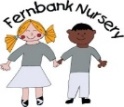 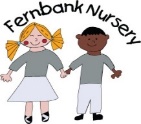 Please see below planned activities for the children for the forthcoming weekW/C 16.03.202-3 YearsKathy and Dawn's Rainbow group. Next week we will be;Singing 'Old McDonald Had a Farm'Joining in with small group story timeDecorating pastry heartsMaking our own farmyard Notes for parent's/carers;Sponsored sing along- We have raised an impressive £351.93.A huge thank you to everyone that has brought their sponsor money in. If you still have any outstanding sponsors to collect from please bring it in to nursery to add to our total. Please encourage good hygiene practices with your child, especially hand washing!On icy or snowy mornings please use paths that have been cleared for you. Cones that have been put across a path mean no access! Please don't walk through or over them.Please email/bring things into nursery that children have achieved at home, have shown a particular interest in or have enjoyed at the weekend/in the holidays. This helps us to share your child's learning and enhance our activities and areas in the nursery.  Fernbank library - If you want your child to choose a book and swap it each week at our library please bring in a book bag or purchase one from ourselves for £1.50. Please ask a member of staff for further details.